	บันทึกข้อความ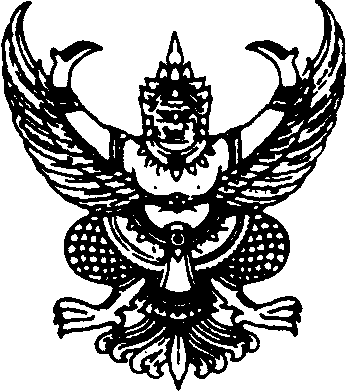 ส่วนราชการ                                           ที่   สพ ๐๐๓๒.๐๐๑/	วันที่        เดือน                        พ.ศ.                 เรื่อง   ขออนุญาตใช้รถยนต์ส่วนตัวเดินทางไปราชการเรียน	นายแพทย์สาธารณสุขจังหวัดสุพรรณบุรี (ผ่านหัวหน้ากลุ่มงาน/งาน..............)ด้วย  ข้าพเจ้า  .........................................................ตำแหน่ง..................................................ได้รับคำสั่ง/บันทึก ลงวันที่ ................................................................................ให้ข้าพเจ้าเดินทางไปราชการเรื่อง...................................................................................................................สถานที่........................................ระหว่างวันที่............................................................ในการเดินทางไปราชการในครั้งนี้  เพื่อให้เกิดความคล่องตัวสะดวกรวดเร็ว  ทันต่อกำหนดเวลา  ข้าพเจ้ามีความจำเป็นต้องใช้รถยนต์ส่วนตัว  ยี่ห้อ................................หมายเลยทะเบียน...........................................ใช้เป็นยานพาหนะในการเดินทาง  ระยะทางจาก............................................................ถึง................................................รวมระยะทางไป – กลับ  ประมาณ..............................กิโลเมตร   มีผู้เข้าร่วมเดินทาง  จำนวน............คน  ข้าพเจ้าขอใช้สิทธิ์ในการขอเบิกเงินค่าชดเชยน้ำมันเชื้อเพลิงตามระเบียบฯ  กิโลเมตรละ ๔ บาท  รวมเป็นเงินจำนวน........................บาท (...........................................................................)  ข้าพเจ้าจะส่งหลักฐานขอเบิกเมื่อกลับจากไปราชการกลับมาแล้ว  โดยขอเบิกจากเงิน.......................................................................................................................ทั้งนี้  ถ้าหากเกิดอุบัติเหตุจากการที่นำรถยนต์ส่วนตัวไปราชการครั้งนี้  ทางราชการไม่ต้องรับผิดชอบใด ๆ ทั้งสิ้นจึงเรียนมาเพื่อโปรดพิจารณา(ลงชื่อ)..........................................................ผู้ขออนุญาต                            (................................................................)                  ตำแหน่ง………………………………………………………………..